	Vadovaudamasi Lietuvos Respublikos vietos savivaldos įstatymo 16 straipsnio 2 dalies 26 punktu, Lietuvos Respublikos paramos būstui įsigyti ar išsinuomoti įstatymo 5 skyriaus 25 straipsnio 2 dalies 5 punktu, Parduodamų Pagėgių savivaldybės būstų ir pagalbinio ūkio paskirties pastatų sąrašu, patvirtintu Pagėgių savivaldybės tarybos 2015 m. rugpjūčio 9 d. sprendimu Nr. T- 156 "Dėl parduodamų Pagėgių savivaldybės būstų ir pagalbinio ūkio paskirties pastatų sąrašo  patvirtinimo", atsižvelgdama į turto vertės nustatymo 2020 m. birželio 3 d. ataskaitą ir Dariaus Genio 2020 m. balandžio 23 d. prašymą,  Pagėgių savivaldybės taryba n u s p r e n d ž i a:	1. Parduoti Dariui Geniui už rinkos kainą butą, kurio unikalus Nr. 4400-0619-8629:1852, bendras plotas – 38,78 kv. m, esantį pastate, kurio unikalus Nr. 8896-9011-5011, žymėjimas plane 1A1ž(p), registro Nr. 44/420125, kadastro duomenų fiksavimo data 1992-08-03, inventorinės bylos Nr. 8735, esantį adresu: Pievų g. 1-2, Vilkyškių mstl., Vilkyškių sen., Pagėgių sav., pagal vertės nustatymo ataskaitą už 2500,00 Eur.	2. Įpareigoti Pagėgių savivaldybės administracijos Turto ir ūkio skyriaus vedėjo pavaduotoją Laimutę Šegždienę, notariškai įgaliotą Pagėgių savivaldybės administracijos direktoriaus 2020 m. vasario 20 d. įgaliojimu, pasirašyti pirkimo − pardavimo sutartį.	3. Parduotą butą nurašyti iš  Pagėgių savivaldybės administracijos Pagėgių seniūnijos buhalterinės apskaitos.	Šis sprendimas gali būti skundžiamas Regionų apygardos administracinio teismo Klaipėdos rūmams (Galinio Pylimo g. 9, 91230 Klaipėda) Lietuvos Respublikos administracinių bylų teisenos įstatymo nustatyta tvarka per 1 (vieną) mėnesį nuo sprendimo paskelbimo ar įteikimo suinteresuotiems asmenims dienos.Savivaldybės meras			                                    Vaidas Bendaravičius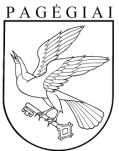 Pagėgių savivaldybės tarybasprendimasdėl buto PARDAVIMO DARIUI GENIUI2020 m. rugpjūčio 27 d. Nr. T-170Pagėgiai